Saturday 25th May 2024  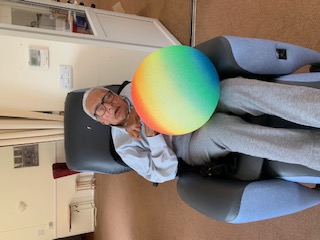 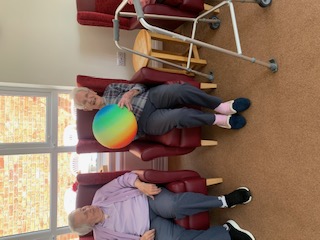 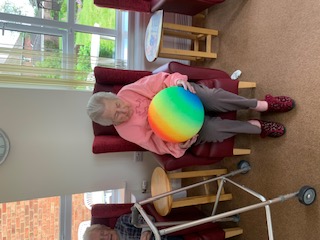 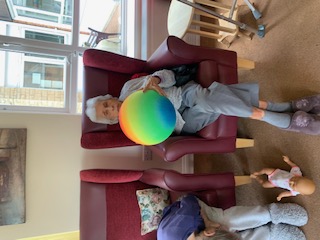 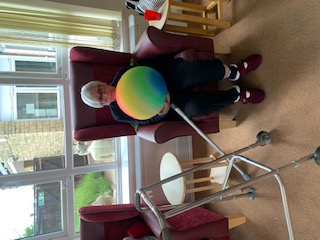 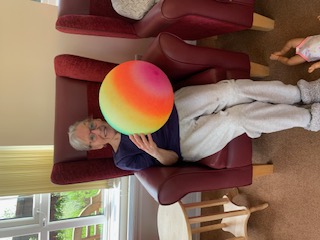 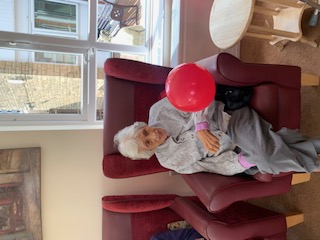 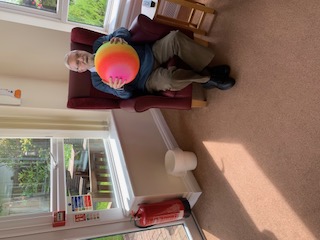 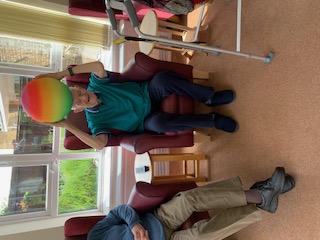 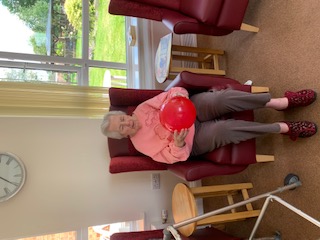 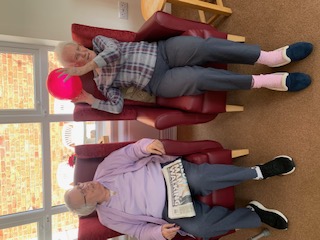 This afternoon we began with some ball games. We used the large ball initally and then we tried some smaller ones throwing into a box. We also used a balloon. These were all really well engaged with by all the residents and they were good for hand eye coordination and some mobility exercises for their upper bodies. Although there were a few lower body moves with balls being kicked like football games sometimes! Everyone interacted well and had fun throwing the ball to each other across the room at one point.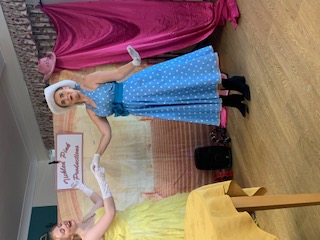 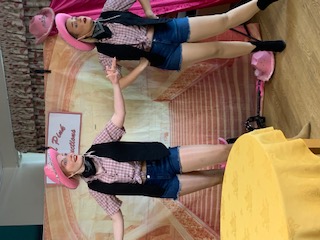 Then after tea had a musical theatre show from Tickled Pink. They were a great show that went down really well with everyone that watched.There was singing and music and dancing and everybody was joining in at times. David really enjoyed it and for the first song was doing some amazing dancing.Then we had Heather and Mary in party hats, and Brian playing his guitar!! Sybil joined in with the instrument playing along with Heather. Hilda was having a great time clapping along as well as Bernard and Dorothy, who also had a little dance move too. Everybody really enjoyed the show and recognised all the songs throughout, so it was a really good event for their senses and getting together with other residents.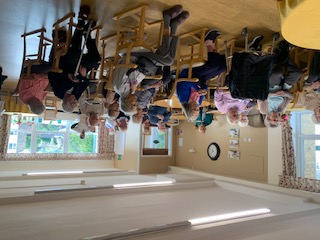 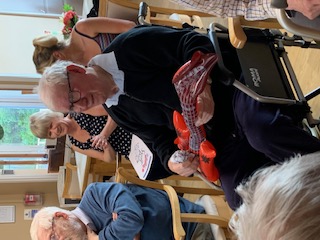 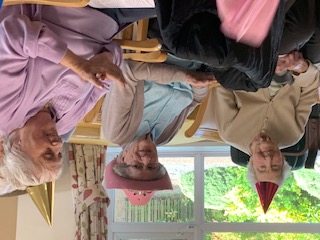 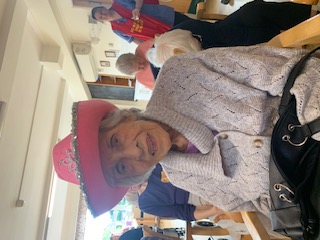 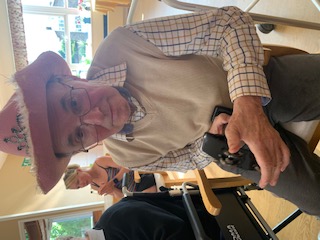 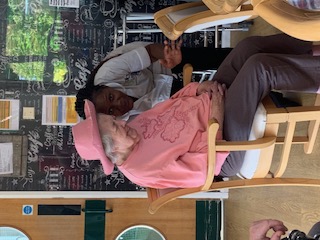 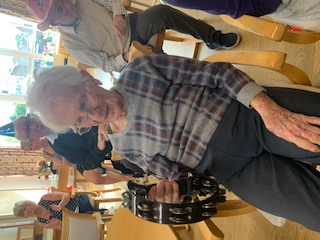 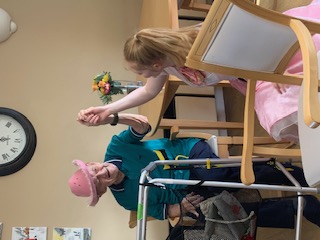 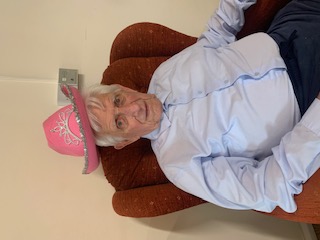 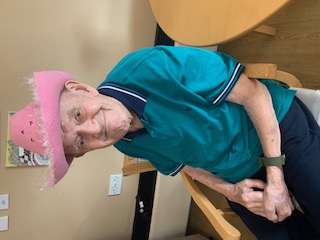 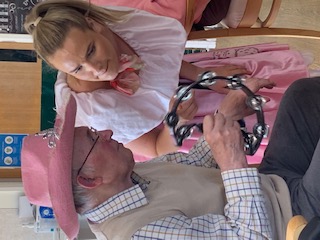 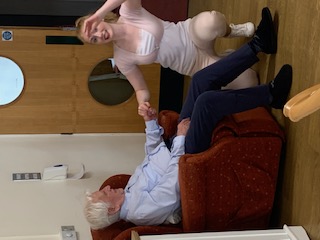 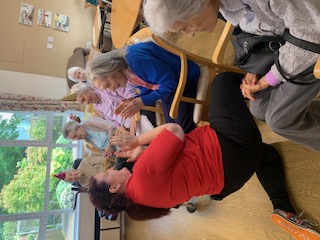 